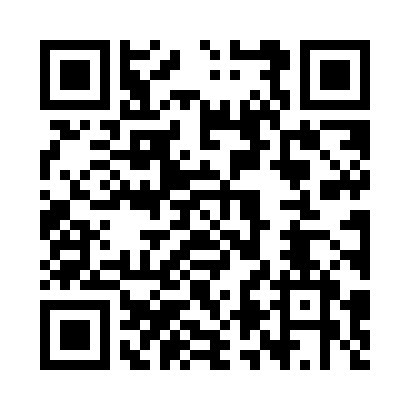 Prayer times for Sierbowce, PolandMon 1 Apr 2024 - Tue 30 Apr 2024High Latitude Method: Angle Based RulePrayer Calculation Method: Muslim World LeagueAsar Calculation Method: HanafiPrayer times provided by https://www.salahtimes.comDateDayFajrSunriseDhuhrAsrMaghribIsha1Mon3:535:5912:304:567:029:002Tue3:505:5612:304:577:049:023Wed3:475:5412:294:597:069:054Thu3:445:5212:295:007:089:075Fri3:415:4912:295:017:099:106Sat3:385:4712:285:037:119:127Sun3:345:4412:285:047:139:158Mon3:315:4212:285:057:159:179Tue3:285:4012:285:077:179:2010Wed3:245:3712:275:087:199:2311Thu3:215:3512:275:097:209:2612Fri3:185:3312:275:107:229:2813Sat3:145:3012:275:127:249:3114Sun3:115:2812:265:137:269:3415Mon3:075:2612:265:147:289:3716Tue3:045:2312:265:157:299:4017Wed3:005:2112:265:167:319:4318Thu2:575:1912:255:187:339:4619Fri2:535:1712:255:197:359:4920Sat2:495:1412:255:207:379:5221Sun2:465:1212:255:217:399:5522Mon2:425:1012:255:227:409:5823Tue2:385:0812:245:247:4210:0124Wed2:345:0612:245:257:4410:0525Thu2:305:0312:245:267:4610:0826Fri2:265:0112:245:277:4810:1127Sat2:224:5912:245:287:4910:1528Sun2:184:5712:245:297:5110:1929Mon2:134:5512:235:307:5310:2230Tue2:114:5312:235:327:5510:26